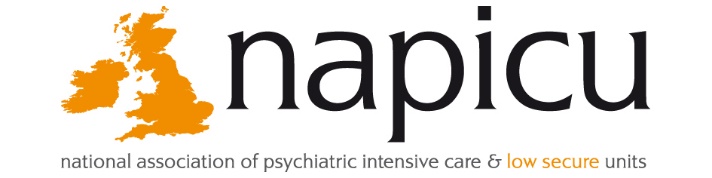 NAPICU 2022 Membership FormPersonal MembershipTo pay by credit or debit card please complete this section:Please not AMEX is not acceptedOnce completed please return to the administration office – details belowMembership No(if applicable):Membership No(if applicable):Membership No(if applicable):Name:Name:Name:Address:Address:Address:City:City:City:Postcode:Postcode:Telephone No:Telephone No:Telephone No:Email:Email:Please tick to confirm your choice of membership:Please tick to confirm your choice of membership:Please tick to confirm your choice of membership:Please tick to confirm your choice of membership:Please tick to confirm your choice of membership:Please tick to confirm your choice of membership:Please tick to confirm your choice of membership:Please tick to confirm your choice of membership:Please tick to confirm your choice of membership:Please tick to confirm your choice of membership:Please tick to confirm your choice of membership:1 Year Personal NAPICU Membership1 Year Personal NAPICU Membership1 Year Personal NAPICU Membership1 Year Personal NAPICU Membership(1 April 2022 – 31 March 2023)(1 April 2022 – 31 March 2023)(1 April 2022 – 31 March 2023)(1 April 2022 – 31 March 2023)(1 April 2022 – 31 March 2023)£60.00Invoice details if different from above:Invoice details if different from above:Invoice details if different from above:Invoice details if different from above:Invoice details if different from above:Invoice details if different from above:Invoice details if different from above:Invoice details if different from above:Invoice details if different from above:Invoice details if different from above:Invoice details if different from above:Name:Name:Name:Address:Address:Address:Telephone  No:Telephone  No:Email:Email:16 digit Card Number:Expiry Date (MM/YYYY):Security Code (the last 3 digits on reverse)Security Code (the last 3 digits on reverse)Security Code (the last 3 digits on reverse)Name on cardCardholder Signature:Date: